インクルーシブ・親子ウォーキングサッカー体験会募集要項１　目　　的　障がいの有無に関わらず混ざり合える共生社会の実現に向け，ウォーキングサッカーを通じて障がい児と健常児の相互理解の機会をつくる。２　主　　催　（一社）宮城県サッカー協会３　後　　援　（一社）宮城県障害者スポーツ協会４　日　　程　令和３年１０月３１日（日）　　　　　　　１０：００受付開始　１０：２０～１１：５０体験会５　会　　場　さんみらい多賀城イベントプラザＳＴＥＰ　　　　　　　（屋根付き人工芝フットサルコート）　　　　　 多賀城市八幡字一本柳１１４番６JR仙石線中野栄駅「栄・高橋方面」出口から徒歩10分６　参加資格　小学１～３年生の親子　　　　　　　　障がいのある方は自立歩行が可能な方７　参加費　　無料８　内容等　　①ウォーキングサッカーとは「走ってはいけない」「ヘディング禁止（キックはゴロで）」「接触プレー禁止」等が主な特徴です。また，身体に強い負担をかけずに効率の良い運動効果が得られ，性別や年齢，障がいの有無に関わらず，皆で一緒に楽しめるスポーツとして誰もが安心して参加できます。②ウォーミングアップとゲーム　　親子で楽しめるウォーミングアップの後に親子５～６組を１チームとして，親子で手をつないでゲームを体験してもらいます。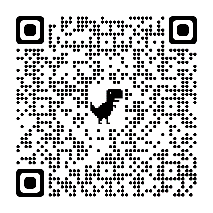 ９　申込方法　ＱＲコード・ホームページ・ＦＡＸ等で県サッカー協会に申込　　　　　　　定員は親子２０組（障がいのある方を優先に受付します）https://forms.gle/ZGhXWRafdXFcC4FN910　その他　　・参加者は別紙（宮城県サッカー協会https://www.miyagi-fa.com/）の「健康チェックシート」に記入して当日ご持参ください。・運動可能な服装・シューズ，飲料水，着替え等を各自準備してマスク着用でご参加ください。・新型コロナウイルスの感染状況によっては延期になる場合があります。　　　　　　　・問合せ先　宮城県サッカー協会022-767-7679(平日9時～17時30分)